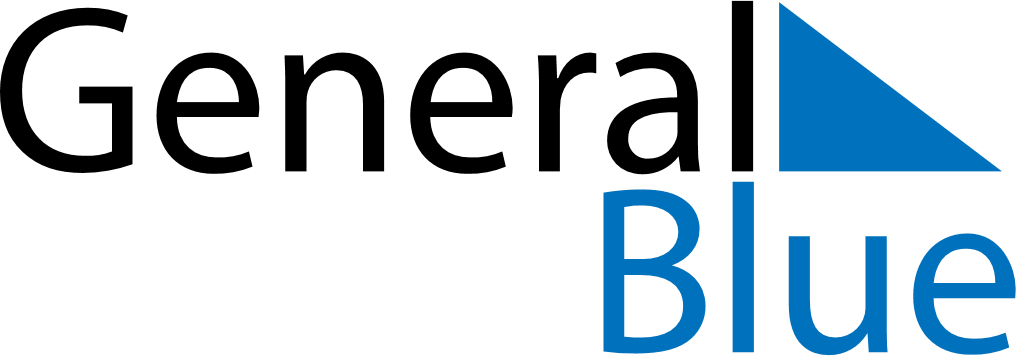 September 2027September 2027September 2027September 2027SpainSpainSpainSundayMondayTuesdayWednesdayThursdayFridayFridaySaturday1233456789101011121314151617171819202122232424252627282930